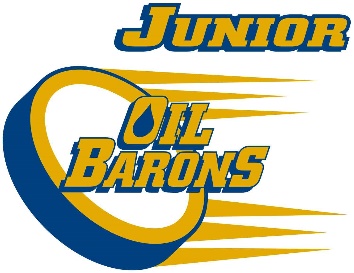 2017/18  Atom Development Junior Oil Barons Final Roster Gavin Arsenault
Connor Blackwood
Blaize Bouchier
Landon Bourque
Dawson Butler
Jacob Elliott
Graeme Galloway
Thomas George
Jayden Jenkins
Jesse Kenny
Chayse King
Ethan Pittman
Brody Seymour
Parker Seymour
Mike Szpak

Griffon Gratton
Parker Flett

The above mentioned players are to attend below:

Wednesday September 20th 5:30-6:30 at Frank Lacroix